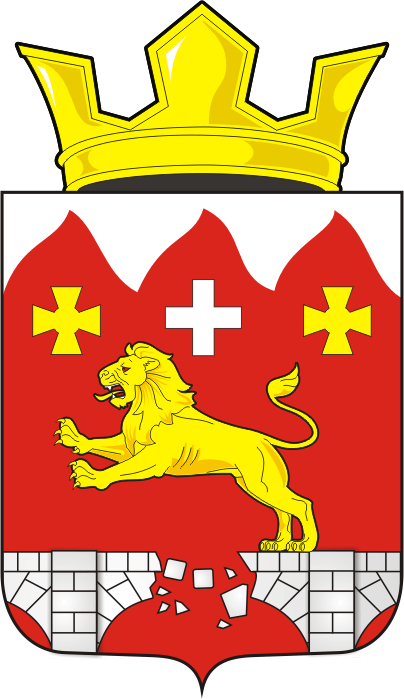        СОВЕТ ДЕПУТАТОВмуниципального образования  Бурунчинский	 сельсовет    Саракташского района    Оренбургской области       РАСПОРЯЖЕНИЕ      от 21.01.2022  г   № 15-р             с. БурунчаО созыве  пятнадцатого внеочередного  заседания 
Совета депутатов Бурунчинского сельсовета четвертого созыва.               В соответствии со статьей  34 Регламента Совета депутатов Бурунчинского сельсовета созвать девятое внеочередное  заседание Совета депутатов сельсовета четвертого созыва   28 января 2022 года с повесткой дня:1. О внесении изменений в Приложение к решению Совета депутатов района от 12 ноября 2021 года № 48 «Об утверждении Положения о порядке оплаты труда  главы  муниципального образования Бурунчинский сельсовет Саракташского района Оренбургской области»2.  О внесении изменений в Приложение к решению Совета депутатов района от 12 ноября 2021 года № 49 «Об утверждении Положения о порядке оплаты труда  лиц, замещающих должности муниципальной службы органов местного самоуправления Бурунчинский сельсовет Саракташского района Оренбургской области»  3.  О  внесении изменений и дополнений в  Устав   муниципального   образования  Бурунчинский сельсовет   Саракташского района  Оренбургской областиРазослано:  администрации Бурунчинского сельсовета, организационный отдел администрации Саракташского района, депутатамДокладчик -Председатель Совета депутатов сельсовета                         Жуков Сергей НиколаевичДокладчик -Председатель Совета депутатов сельсовета                         Жуков Сергей НиколаевичДокладчик -Глава администрации Бурунчинского сельсовета, Логинов Александр Николаевич